Curriculum vitae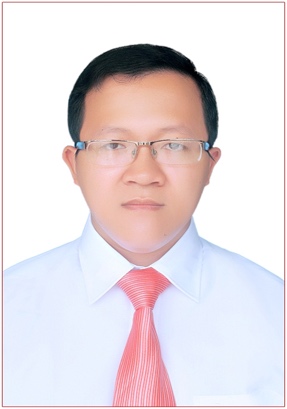 Doan, Quang HuyPersonal informationBorn January 21st, 1987 in Thai Nguyen, lived in Thai Nguyen, Vietnamese citizen, male Catholic Christian, married and had two children.Born January 21st, 1987 in Thai Nguyen, lived in Thai Nguyen, Vietnamese citizen, male Catholic Christian, married and had two children.Born January 21st, 1987 in Thai Nguyen, lived in Thai Nguyen, Vietnamese citizen, male Catholic Christian, married and had two children.Born January 21st, 1987 in Thai Nguyen, lived in Thai Nguyen, Vietnamese citizen, male Catholic Christian, married and had two children.Contact To 04, Xom Go Moc, Xa Quyet ThangThanh pho Thai Nguyen, VietnamTo 04, Xom Go Moc, Xa Quyet ThangThanh pho Thai Nguyen, Vietnam(+84) 912296333doanquanghuy86@gmail.com(+84) 912296333doanquanghuy86@gmail.comResearch interestsTrade and Development, Development Economics, Economic Policy, International Economics, Globalization, African StudiesTrade and Development, Development Economics, Economic Policy, International Economics, Globalization, African StudiesTrade and Development, Development Economics, Economic Policy, International Economics, Globalization, African StudiesTrade and Development, Development Economics, Economic Policy, International Economics, Globalization, African StudiesEducationFriedrich-Schiller-University of Jena, Germany (10.2014 – present)Ph.D. Candidate at the Chair of Economic PolicyResearcher at Jena Africa Study Group (JASG) - the University of JenaDissertation topic: Impacts of International Trade on Human Life in Sub-Saharan AfricaSupervisor: Prof. Dr. Andreas Freytag Recipient of MOET-DAAD ScholarshipThe University of Queensland, Australia (10 -12.2012)Vocational Training at ICTEResearch Concentration: English for Special Purpose - Content and Language Integrated Learning Recipient of Vietnamese Government Scholarship Graduate School of International Studies, SoGang University, South Korea (09.2009 - 08.2011)Master degree of International studies in International TradeRecipient of POSCO TJ Park Scholarship Master thesis topic: Impacts of Economic Integration on Vietnam’s Trade Flows Supervisor: Prof. Dr. Yoon HeoThai Nguyen University of Economics and Business Administration, Vietnam (08.2001 - 06.2004)Bachelor degree in EconomicsRank #1 GraduationBachelor thesis topic: Market access and their impacts on livelihoods in Van Chan village - Yen Bai province Supervisor: Assc.Prof. Dr. Nguyen Anh TaiThai Nguyen Gifted High School (08.2001 - 06.2004)High school education certificate in Mathematics Friedrich-Schiller-University of Jena, Germany (10.2014 – present)Ph.D. Candidate at the Chair of Economic PolicyResearcher at Jena Africa Study Group (JASG) - the University of JenaDissertation topic: Impacts of International Trade on Human Life in Sub-Saharan AfricaSupervisor: Prof. Dr. Andreas Freytag Recipient of MOET-DAAD ScholarshipThe University of Queensland, Australia (10 -12.2012)Vocational Training at ICTEResearch Concentration: English for Special Purpose - Content and Language Integrated Learning Recipient of Vietnamese Government Scholarship Graduate School of International Studies, SoGang University, South Korea (09.2009 - 08.2011)Master degree of International studies in International TradeRecipient of POSCO TJ Park Scholarship Master thesis topic: Impacts of Economic Integration on Vietnam’s Trade Flows Supervisor: Prof. Dr. Yoon HeoThai Nguyen University of Economics and Business Administration, Vietnam (08.2001 - 06.2004)Bachelor degree in EconomicsRank #1 GraduationBachelor thesis topic: Market access and their impacts on livelihoods in Van Chan village - Yen Bai province Supervisor: Assc.Prof. Dr. Nguyen Anh TaiThai Nguyen Gifted High School (08.2001 - 06.2004)High school education certificate in Mathematics Friedrich-Schiller-University of Jena, Germany (10.2014 – present)Ph.D. Candidate at the Chair of Economic PolicyResearcher at Jena Africa Study Group (JASG) - the University of JenaDissertation topic: Impacts of International Trade on Human Life in Sub-Saharan AfricaSupervisor: Prof. Dr. Andreas Freytag Recipient of MOET-DAAD ScholarshipThe University of Queensland, Australia (10 -12.2012)Vocational Training at ICTEResearch Concentration: English for Special Purpose - Content and Language Integrated Learning Recipient of Vietnamese Government Scholarship Graduate School of International Studies, SoGang University, South Korea (09.2009 - 08.2011)Master degree of International studies in International TradeRecipient of POSCO TJ Park Scholarship Master thesis topic: Impacts of Economic Integration on Vietnam’s Trade Flows Supervisor: Prof. Dr. Yoon HeoThai Nguyen University of Economics and Business Administration, Vietnam (08.2001 - 06.2004)Bachelor degree in EconomicsRank #1 GraduationBachelor thesis topic: Market access and their impacts on livelihoods in Van Chan village - Yen Bai province Supervisor: Assc.Prof. Dr. Nguyen Anh TaiThai Nguyen Gifted High School (08.2001 - 06.2004)High school education certificate in Mathematics Friedrich-Schiller-University of Jena, Germany (10.2014 – present)Ph.D. Candidate at the Chair of Economic PolicyResearcher at Jena Africa Study Group (JASG) - the University of JenaDissertation topic: Impacts of International Trade on Human Life in Sub-Saharan AfricaSupervisor: Prof. Dr. Andreas Freytag Recipient of MOET-DAAD ScholarshipThe University of Queensland, Australia (10 -12.2012)Vocational Training at ICTEResearch Concentration: English for Special Purpose - Content and Language Integrated Learning Recipient of Vietnamese Government Scholarship Graduate School of International Studies, SoGang University, South Korea (09.2009 - 08.2011)Master degree of International studies in International TradeRecipient of POSCO TJ Park Scholarship Master thesis topic: Impacts of Economic Integration on Vietnam’s Trade Flows Supervisor: Prof. Dr. Yoon HeoThai Nguyen University of Economics and Business Administration, Vietnam (08.2001 - 06.2004)Bachelor degree in EconomicsRank #1 GraduationBachelor thesis topic: Market access and their impacts on livelihoods in Van Chan village - Yen Bai province Supervisor: Assc.Prof. Dr. Nguyen Anh TaiThai Nguyen Gifted High School (08.2001 - 06.2004)High school education certificate in Mathematics JobsResearcherJena Africa Study Group (JASG), Friedrich-Schiller-University of Jena, GermanySubjects: Trade and Development, African StudiesLecturerThai Nguyen University of Economics and Business AdministrationSubjects: International Trade, International Economics, Economic Statistics, Logistics, Microeconomics, Macroeconomics ResearcherJena Africa Study Group (JASG), Friedrich-Schiller-University of Jena, GermanySubjects: Trade and Development, African StudiesLecturerThai Nguyen University of Economics and Business AdministrationSubjects: International Trade, International Economics, Economic Statistics, Logistics, Microeconomics, Macroeconomics ResearcherJena Africa Study Group (JASG), Friedrich-Schiller-University of Jena, GermanySubjects: Trade and Development, African StudiesLecturerThai Nguyen University of Economics and Business AdministrationSubjects: International Trade, International Economics, Economic Statistics, Logistics, Microeconomics, Macroeconomics 10.2014 to present09.2008 to presentResearch ExperienceResearcher Ph.D. Project “Impacts of International Trade on Human Life in Sub-Saharan Africa”Funding by Deutscher Akademischer Austauschdienst (DAAD, Germany) and Vietnamese GovernmentResearcher Ph.D. Project “Impacts of International Trade on Human Life in Sub-Saharan Africa”Funding by Deutscher Akademischer Austauschdienst (DAAD, Germany) and Vietnamese GovernmentResearcher Ph.D. Project “Impacts of International Trade on Human Life in Sub-Saharan Africa”Funding by Deutscher Akademischer Austauschdienst (DAAD, Germany) and Vietnamese Government2014 to presentResearch AssistantProject “Poverty Alleviation through Livestock Development in the Northern Uplands of Vietnam (PALD)”Funding by Swiss Agency for Cooperation and Development Research AssistantProject “Poverty Alleviation through Livestock Development in the Northern Uplands of Vietnam (PALD)”Funding by Swiss Agency for Cooperation and Development Research AssistantProject “Poverty Alleviation through Livestock Development in the Northern Uplands of Vietnam (PALD)”Funding by Swiss Agency for Cooperation and Development 2013Research AssistantProject “Poverty reduction in Van Chan town - Yen Bai province”Funding by Thai Nguyen University of Economics and Business Administration and International Rice Research Institute (IRRI)Supervisor: Assc.Prof. Dr. Nguyen Anh TaiResearch AssistantProject “Solutions for improving role of social unions in developing rural economy in Phu Luong district”Funding by Thai Nguyen University of Economics and Business Administration (TUEBA)Supervisor: Nguyen Quang Hop, Ph.DResearch AssistantProject “Impacts of price on tourist attraction in Ho Nui Coc resort”Funding by Thai Nguyen University of Economics and Business Administration (TUEBA)Supervisor: Pham Van Hanh, Ph.DResearch AssistantProject “Poverty reduction in Van Chan town - Yen Bai province”Funding by Thai Nguyen University of Economics and Business Administration and International Rice Research Institute (IRRI)Supervisor: Assc.Prof. Dr. Nguyen Anh TaiResearch AssistantProject “Solutions for improving role of social unions in developing rural economy in Phu Luong district”Funding by Thai Nguyen University of Economics and Business Administration (TUEBA)Supervisor: Nguyen Quang Hop, Ph.DResearch AssistantProject “Impacts of price on tourist attraction in Ho Nui Coc resort”Funding by Thai Nguyen University of Economics and Business Administration (TUEBA)Supervisor: Pham Van Hanh, Ph.DResearch AssistantProject “Poverty reduction in Van Chan town - Yen Bai province”Funding by Thai Nguyen University of Economics and Business Administration and International Rice Research Institute (IRRI)Supervisor: Assc.Prof. Dr. Nguyen Anh TaiResearch AssistantProject “Solutions for improving role of social unions in developing rural economy in Phu Luong district”Funding by Thai Nguyen University of Economics and Business Administration (TUEBA)Supervisor: Nguyen Quang Hop, Ph.DResearch AssistantProject “Impacts of price on tourist attraction in Ho Nui Coc resort”Funding by Thai Nguyen University of Economics and Business Administration (TUEBA)Supervisor: Pham Van Hanh, Ph.D2007-20082007-20082007-2008PublicationsAcademic JournalsDoan, Quang Huy and Taikoo Chang (2013). Impacts of economic integration on Vietnam’s Trade Flows. Southeast Asia Journal, Vol.22, No.3, pp. 59-92.Doan, Quang Huy, Do, Anh Tai and Viet Hai Nguyen (2008). Market access and their impacts on livelihoods in Van Chan village - Yen Bai province. Journal of Science and Technology, Vol.47, No.1, pp. 46-51.Conference ProceedingsDoan, Quang Huy (2018). Trade, Institution Quality and Income Distribution: Kuznets Hypothesis and Moderation Effects. 14th  International Conference on Social Sciences, European Center for Science Education and Research, Germany.Doan, Quang Huy (2014). Impacts of international trade on Income and Income Equality: Theory and Practice. International Seminar on Regional Economic Integration: Theory and Practice, Thai Nguyen University of Economics and Business Administration, Vietnam.Doan, Quang Huy, Phuong Thao Nguyen (2014). Perception of international employers in East Asia market on competitiveness of export labors: A comparison between Vietnam and Singapore. International Conference: Raising economy in East Asia; Nanyang Institution of Management, Singapore.Doan, Quang Huy (2013). Korean employers' perception on competitiveness of ASEAN export labors. International Seminar on Vietnam-Korea Economic Cooperation: Economic Theory and Practice, Thai Nguyen University, Vietnam.Doan, Quang Huy (2010). ASEAN common currency: Should or shouldn’t?. 1st International Graduate Student Conference on East and South East Asia, Sogang University, South Korea.Keynote SpeakerConference on "Science and Technology for Life Development", held by Vietnamese Embassy in Germany and Vietnam Student Association in Germany at Technical University of Berlin, 15.08.2015.Conference on “Economic Cooperation between Vietnam and Germany: Opportunities and Challenges”, held by Vietnamese researchers of School of Economics and Business Administration under supports of Chair of Economic Policy - University of Jena and the Vietnamese Embassy in Germany at Jena, 07.07.2015.BooksDoan, Quang Huy (2017). Economic Integration and its Impacts on Trade Flows: Opportunity or Challenge for Vietnam? AV-Akademikerverlag Publishing, Germany. ISBN-13: 978-3-639-78702-3.University Sciencific ReportsDoan, Quang Huy and Thi Phuong Hong Bui (2008). Impacts of price on tourist attraction in Ho Nui Coc resort. Sciencific Reports, Thai Nguyen University of Economics and Business Administration, Vietnam.Doan, Quang Huy et al. (2007). Solutions for improving role of social unions in developing rural economy in Phu Luong district. Sciencific Reports, Thai Nguyen University of Economics and Business Administration, Vietnam.In PublishingDoan, Quang Huy and Andreas Freytag (2018). Trade, Institution Quality and Income Distribution. Forthcoming.Doan, Quang Huy (2018). How does Trade affect Food Security in Sub-Saharan Africa?. Forthcoming.Doan, Quang Huy (2018). Trade, Institutional Quality and Income: Empirical Evidence for Sub-Saharan Africa. Forthcoming.Doan, Quang Huy (2018). Does Globalisation improve Education Outcomes? Empirical evidence from Sub-Saharan Africa. Forthcoming.Doan, Quang Huy (2018). Trade, Institutional Quality and Environment. Forthcoming.Doan Quang Huy, Tran Hai Dang, Vu Thi Quynh Chi, Nguyen Thi Ha (2013). An assessment of factors influencing the Collection of Health Insurance Fee from University students in Thai Nguyen province. Journal of Economics and Business Administration, Thai Nguyen University, Vietnam.Academic JournalsDoan, Quang Huy and Taikoo Chang (2013). Impacts of economic integration on Vietnam’s Trade Flows. Southeast Asia Journal, Vol.22, No.3, pp. 59-92.Doan, Quang Huy, Do, Anh Tai and Viet Hai Nguyen (2008). Market access and their impacts on livelihoods in Van Chan village - Yen Bai province. Journal of Science and Technology, Vol.47, No.1, pp. 46-51.Conference ProceedingsDoan, Quang Huy (2018). Trade, Institution Quality and Income Distribution: Kuznets Hypothesis and Moderation Effects. 14th  International Conference on Social Sciences, European Center for Science Education and Research, Germany.Doan, Quang Huy (2014). Impacts of international trade on Income and Income Equality: Theory and Practice. International Seminar on Regional Economic Integration: Theory and Practice, Thai Nguyen University of Economics and Business Administration, Vietnam.Doan, Quang Huy, Phuong Thao Nguyen (2014). Perception of international employers in East Asia market on competitiveness of export labors: A comparison between Vietnam and Singapore. International Conference: Raising economy in East Asia; Nanyang Institution of Management, Singapore.Doan, Quang Huy (2013). Korean employers' perception on competitiveness of ASEAN export labors. International Seminar on Vietnam-Korea Economic Cooperation: Economic Theory and Practice, Thai Nguyen University, Vietnam.Doan, Quang Huy (2010). ASEAN common currency: Should or shouldn’t?. 1st International Graduate Student Conference on East and South East Asia, Sogang University, South Korea.Keynote SpeakerConference on "Science and Technology for Life Development", held by Vietnamese Embassy in Germany and Vietnam Student Association in Germany at Technical University of Berlin, 15.08.2015.Conference on “Economic Cooperation between Vietnam and Germany: Opportunities and Challenges”, held by Vietnamese researchers of School of Economics and Business Administration under supports of Chair of Economic Policy - University of Jena and the Vietnamese Embassy in Germany at Jena, 07.07.2015.BooksDoan, Quang Huy (2017). Economic Integration and its Impacts on Trade Flows: Opportunity or Challenge for Vietnam? AV-Akademikerverlag Publishing, Germany. ISBN-13: 978-3-639-78702-3.University Sciencific ReportsDoan, Quang Huy and Thi Phuong Hong Bui (2008). Impacts of price on tourist attraction in Ho Nui Coc resort. Sciencific Reports, Thai Nguyen University of Economics and Business Administration, Vietnam.Doan, Quang Huy et al. (2007). Solutions for improving role of social unions in developing rural economy in Phu Luong district. Sciencific Reports, Thai Nguyen University of Economics and Business Administration, Vietnam.In PublishingDoan, Quang Huy and Andreas Freytag (2018). Trade, Institution Quality and Income Distribution. Forthcoming.Doan, Quang Huy (2018). How does Trade affect Food Security in Sub-Saharan Africa?. Forthcoming.Doan, Quang Huy (2018). Trade, Institutional Quality and Income: Empirical Evidence for Sub-Saharan Africa. Forthcoming.Doan, Quang Huy (2018). Does Globalisation improve Education Outcomes? Empirical evidence from Sub-Saharan Africa. Forthcoming.Doan, Quang Huy (2018). Trade, Institutional Quality and Environment. Forthcoming.Doan Quang Huy, Tran Hai Dang, Vu Thi Quynh Chi, Nguyen Thi Ha (2013). An assessment of factors influencing the Collection of Health Insurance Fee from University students in Thai Nguyen province. Journal of Economics and Business Administration, Thai Nguyen University, Vietnam.Academic JournalsDoan, Quang Huy and Taikoo Chang (2013). Impacts of economic integration on Vietnam’s Trade Flows. Southeast Asia Journal, Vol.22, No.3, pp. 59-92.Doan, Quang Huy, Do, Anh Tai and Viet Hai Nguyen (2008). Market access and their impacts on livelihoods in Van Chan village - Yen Bai province. Journal of Science and Technology, Vol.47, No.1, pp. 46-51.Conference ProceedingsDoan, Quang Huy (2018). Trade, Institution Quality and Income Distribution: Kuznets Hypothesis and Moderation Effects. 14th  International Conference on Social Sciences, European Center for Science Education and Research, Germany.Doan, Quang Huy (2014). Impacts of international trade on Income and Income Equality: Theory and Practice. International Seminar on Regional Economic Integration: Theory and Practice, Thai Nguyen University of Economics and Business Administration, Vietnam.Doan, Quang Huy, Phuong Thao Nguyen (2014). Perception of international employers in East Asia market on competitiveness of export labors: A comparison between Vietnam and Singapore. International Conference: Raising economy in East Asia; Nanyang Institution of Management, Singapore.Doan, Quang Huy (2013). Korean employers' perception on competitiveness of ASEAN export labors. International Seminar on Vietnam-Korea Economic Cooperation: Economic Theory and Practice, Thai Nguyen University, Vietnam.Doan, Quang Huy (2010). ASEAN common currency: Should or shouldn’t?. 1st International Graduate Student Conference on East and South East Asia, Sogang University, South Korea.Keynote SpeakerConference on "Science and Technology for Life Development", held by Vietnamese Embassy in Germany and Vietnam Student Association in Germany at Technical University of Berlin, 15.08.2015.Conference on “Economic Cooperation between Vietnam and Germany: Opportunities and Challenges”, held by Vietnamese researchers of School of Economics and Business Administration under supports of Chair of Economic Policy - University of Jena and the Vietnamese Embassy in Germany at Jena, 07.07.2015.BooksDoan, Quang Huy (2017). Economic Integration and its Impacts on Trade Flows: Opportunity or Challenge for Vietnam? AV-Akademikerverlag Publishing, Germany. ISBN-13: 978-3-639-78702-3.University Sciencific ReportsDoan, Quang Huy and Thi Phuong Hong Bui (2008). Impacts of price on tourist attraction in Ho Nui Coc resort. Sciencific Reports, Thai Nguyen University of Economics and Business Administration, Vietnam.Doan, Quang Huy et al. (2007). Solutions for improving role of social unions in developing rural economy in Phu Luong district. Sciencific Reports, Thai Nguyen University of Economics and Business Administration, Vietnam.In PublishingDoan, Quang Huy and Andreas Freytag (2018). Trade, Institution Quality and Income Distribution. Forthcoming.Doan, Quang Huy (2018). How does Trade affect Food Security in Sub-Saharan Africa?. Forthcoming.Doan, Quang Huy (2018). Trade, Institutional Quality and Income: Empirical Evidence for Sub-Saharan Africa. Forthcoming.Doan, Quang Huy (2018). Does Globalisation improve Education Outcomes? Empirical evidence from Sub-Saharan Africa. Forthcoming.Doan, Quang Huy (2018). Trade, Institutional Quality and Environment. Forthcoming.Doan Quang Huy, Tran Hai Dang, Vu Thi Quynh Chi, Nguyen Thi Ha (2013). An assessment of factors influencing the Collection of Health Insurance Fee from University students in Thai Nguyen province. Journal of Economics and Business Administration, Thai Nguyen University, Vietnam.Academic JournalsDoan, Quang Huy and Taikoo Chang (2013). Impacts of economic integration on Vietnam’s Trade Flows. Southeast Asia Journal, Vol.22, No.3, pp. 59-92.Doan, Quang Huy, Do, Anh Tai and Viet Hai Nguyen (2008). Market access and their impacts on livelihoods in Van Chan village - Yen Bai province. Journal of Science and Technology, Vol.47, No.1, pp. 46-51.Conference ProceedingsDoan, Quang Huy (2018). Trade, Institution Quality and Income Distribution: Kuznets Hypothesis and Moderation Effects. 14th  International Conference on Social Sciences, European Center for Science Education and Research, Germany.Doan, Quang Huy (2014). Impacts of international trade on Income and Income Equality: Theory and Practice. International Seminar on Regional Economic Integration: Theory and Practice, Thai Nguyen University of Economics and Business Administration, Vietnam.Doan, Quang Huy, Phuong Thao Nguyen (2014). Perception of international employers in East Asia market on competitiveness of export labors: A comparison between Vietnam and Singapore. International Conference: Raising economy in East Asia; Nanyang Institution of Management, Singapore.Doan, Quang Huy (2013). Korean employers' perception on competitiveness of ASEAN export labors. International Seminar on Vietnam-Korea Economic Cooperation: Economic Theory and Practice, Thai Nguyen University, Vietnam.Doan, Quang Huy (2010). ASEAN common currency: Should or shouldn’t?. 1st International Graduate Student Conference on East and South East Asia, Sogang University, South Korea.Keynote SpeakerConference on "Science and Technology for Life Development", held by Vietnamese Embassy in Germany and Vietnam Student Association in Germany at Technical University of Berlin, 15.08.2015.Conference on “Economic Cooperation between Vietnam and Germany: Opportunities and Challenges”, held by Vietnamese researchers of School of Economics and Business Administration under supports of Chair of Economic Policy - University of Jena and the Vietnamese Embassy in Germany at Jena, 07.07.2015.BooksDoan, Quang Huy (2017). Economic Integration and its Impacts on Trade Flows: Opportunity or Challenge for Vietnam? AV-Akademikerverlag Publishing, Germany. ISBN-13: 978-3-639-78702-3.University Sciencific ReportsDoan, Quang Huy and Thi Phuong Hong Bui (2008). Impacts of price on tourist attraction in Ho Nui Coc resort. Sciencific Reports, Thai Nguyen University of Economics and Business Administration, Vietnam.Doan, Quang Huy et al. (2007). Solutions for improving role of social unions in developing rural economy in Phu Luong district. Sciencific Reports, Thai Nguyen University of Economics and Business Administration, Vietnam.In PublishingDoan, Quang Huy and Andreas Freytag (2018). Trade, Institution Quality and Income Distribution. Forthcoming.Doan, Quang Huy (2018). How does Trade affect Food Security in Sub-Saharan Africa?. Forthcoming.Doan, Quang Huy (2018). Trade, Institutional Quality and Income: Empirical Evidence for Sub-Saharan Africa. Forthcoming.Doan, Quang Huy (2018). Does Globalisation improve Education Outcomes? Empirical evidence from Sub-Saharan Africa. Forthcoming.Doan, Quang Huy (2018). Trade, Institutional Quality and Environment. Forthcoming.Doan Quang Huy, Tran Hai Dang, Vu Thi Quynh Chi, Nguyen Thi Ha (2013). An assessment of factors influencing the Collection of Health Insurance Fee from University students in Thai Nguyen province. Journal of Economics and Business Administration, Thai Nguyen University, Vietnam.AwardsInternational OrganisationsDeutscher Akademischer Austauschdienst (DAAD) ScholarshipPOSCO TJ Park ScholarshipVietnamese GovernmentProject 2020 Training ScholarshipProject 911 ScholarshipThai Nguyen University AwardsOutstanding Lecturer for Excellent Achievements year 2012-2013Outstanding Student in Academic Performance year 2006-2007Excellent Student in Academic Performance during 2004-2008Exemplary Student in Academic Performance year 2006-2007Exemplary Student in Academic Performance year 2005-2006Exemplary Student in Academic Performance year 2004-2005International OrganisationsDeutscher Akademischer Austauschdienst (DAAD) ScholarshipPOSCO TJ Park ScholarshipVietnamese GovernmentProject 2020 Training ScholarshipProject 911 ScholarshipThai Nguyen University AwardsOutstanding Lecturer for Excellent Achievements year 2012-2013Outstanding Student in Academic Performance year 2006-2007Excellent Student in Academic Performance during 2004-2008Exemplary Student in Academic Performance year 2006-2007Exemplary Student in Academic Performance year 2005-2006Exemplary Student in Academic Performance year 2004-2005International OrganisationsDeutscher Akademischer Austauschdienst (DAAD) ScholarshipPOSCO TJ Park ScholarshipVietnamese GovernmentProject 2020 Training ScholarshipProject 911 ScholarshipThai Nguyen University AwardsOutstanding Lecturer for Excellent Achievements year 2012-2013Outstanding Student in Academic Performance year 2006-2007Excellent Student in Academic Performance during 2004-2008Exemplary Student in Academic Performance year 2006-2007Exemplary Student in Academic Performance year 2005-2006Exemplary Student in Academic Performance year 2004-2005ServiceVice-President, Vietnamese Students Association in Germany (SiviDuc)Editor-in-Chief, Vietnam Journal of Innovation, Science and Technology, Vietnamese Students Association in Germany (SiviDuc)Chairman, Science and Technology Committee, Vietnamese Students Association in Germany (SiviDuc)Leader of Volunteer Team Member of MFO Thai Nguyen University participated academic competition “Market solutions” funding by Vietnamese National Television and Hoang Gia Cooperation and got 2nd position.Vice-President, Vietnamese Students Association in Germany (SiviDuc)Editor-in-Chief, Vietnam Journal of Innovation, Science and Technology, Vietnamese Students Association in Germany (SiviDuc)Chairman, Science and Technology Committee, Vietnamese Students Association in Germany (SiviDuc)Leader of Volunteer Team Member of MFO Thai Nguyen University participated academic competition “Market solutions” funding by Vietnamese National Television and Hoang Gia Cooperation and got 2nd position.Vice-President, Vietnamese Students Association in Germany (SiviDuc)Editor-in-Chief, Vietnam Journal of Innovation, Science and Technology, Vietnamese Students Association in Germany (SiviDuc)Chairman, Science and Technology Committee, Vietnamese Students Association in Germany (SiviDuc)Leader of Volunteer Team Member of MFO Thai Nguyen University participated academic competition “Market solutions” funding by Vietnamese National Television and Hoang Gia Cooperation and got 2nd position.2017-present2015-present2015-20182007-20082008ReferencesAndreas Freytag, Ph.DChair of Economic Policy                                                       (+49) 3641 943 251Friedrich-Schiller-University of Jena                    a.freytag@wiwi.uni-jena.deYoon Heo, Ph.DGraduate School of International Studies                              (+82) 2 705 8948SoGang University                                                             hury@sogang.ac.krDo Anh Tai, Ph.DVice Rector                                                                 doanhtaitnu@gmail.comThai Nguyen University of Economics and Business AdministrationAndreas Freytag, Ph.DChair of Economic Policy                                                       (+49) 3641 943 251Friedrich-Schiller-University of Jena                    a.freytag@wiwi.uni-jena.deYoon Heo, Ph.DGraduate School of International Studies                              (+82) 2 705 8948SoGang University                                                             hury@sogang.ac.krDo Anh Tai, Ph.DVice Rector                                                                 doanhtaitnu@gmail.comThai Nguyen University of Economics and Business AdministrationAndreas Freytag, Ph.DChair of Economic Policy                                                       (+49) 3641 943 251Friedrich-Schiller-University of Jena                    a.freytag@wiwi.uni-jena.deYoon Heo, Ph.DGraduate School of International Studies                              (+82) 2 705 8948SoGang University                                                             hury@sogang.ac.krDo Anh Tai, Ph.DVice Rector                                                                 doanhtaitnu@gmail.comThai Nguyen University of Economics and Business AdministrationAndreas Freytag, Ph.DChair of Economic Policy                                                       (+49) 3641 943 251Friedrich-Schiller-University of Jena                    a.freytag@wiwi.uni-jena.deYoon Heo, Ph.DGraduate School of International Studies                              (+82) 2 705 8948SoGang University                                                             hury@sogang.ac.krDo Anh Tai, Ph.DVice Rector                                                                 doanhtaitnu@gmail.comThai Nguyen University of Economics and Business AdministrationAndreas Freytag, Ph.DChair of Economic Policy                                                       (+49) 3641 943 251Friedrich-Schiller-University of Jena                    a.freytag@wiwi.uni-jena.deYoon Heo, Ph.DGraduate School of International Studies                              (+82) 2 705 8948SoGang University                                                             hury@sogang.ac.krDo Anh Tai, Ph.DVice Rector                                                                 doanhtaitnu@gmail.comThai Nguyen University of Economics and Business AdministrationAndreas Freytag, Ph.DChair of Economic Policy                                                       (+49) 3641 943 251Friedrich-Schiller-University of Jena                    a.freytag@wiwi.uni-jena.deYoon Heo, Ph.DGraduate School of International Studies                              (+82) 2 705 8948SoGang University                                                             hury@sogang.ac.krDo Anh Tai, Ph.DVice Rector                                                                 doanhtaitnu@gmail.comThai Nguyen University of Economics and Business AdministrationAndreas Freytag, Ph.DChair of Economic Policy                                                       (+49) 3641 943 251Friedrich-Schiller-University of Jena                    a.freytag@wiwi.uni-jena.deYoon Heo, Ph.DGraduate School of International Studies                              (+82) 2 705 8948SoGang University                                                             hury@sogang.ac.krDo Anh Tai, Ph.DVice Rector                                                                 doanhtaitnu@gmail.comThai Nguyen University of Economics and Business AdministrationAndreas Freytag, Ph.DChair of Economic Policy                                                       (+49) 3641 943 251Friedrich-Schiller-University of Jena                    a.freytag@wiwi.uni-jena.deYoon Heo, Ph.DGraduate School of International Studies                              (+82) 2 705 8948SoGang University                                                             hury@sogang.ac.krDo Anh Tai, Ph.DVice Rector                                                                 doanhtaitnu@gmail.comThai Nguyen University of Economics and Business AdministrationAndreas Freytag, Ph.DChair of Economic Policy                                                       (+49) 3641 943 251Friedrich-Schiller-University of Jena                    a.freytag@wiwi.uni-jena.deYoon Heo, Ph.DGraduate School of International Studies                              (+82) 2 705 8948SoGang University                                                             hury@sogang.ac.krDo Anh Tai, Ph.DVice Rector                                                                 doanhtaitnu@gmail.comThai Nguyen University of Economics and Business AdministrationAndreas Freytag, Ph.DChair of Economic Policy                                                       (+49) 3641 943 251Friedrich-Schiller-University of Jena                    a.freytag@wiwi.uni-jena.deYoon Heo, Ph.DGraduate School of International Studies                              (+82) 2 705 8948SoGang University                                                             hury@sogang.ac.krDo Anh Tai, Ph.DVice Rector                                                                 doanhtaitnu@gmail.comThai Nguyen University of Economics and Business AdministrationAndreas Freytag, Ph.DChair of Economic Policy                                                       (+49) 3641 943 251Friedrich-Schiller-University of Jena                    a.freytag@wiwi.uni-jena.deYoon Heo, Ph.DGraduate School of International Studies                              (+82) 2 705 8948SoGang University                                                             hury@sogang.ac.krDo Anh Tai, Ph.DVice Rector                                                                 doanhtaitnu@gmail.comThai Nguyen University of Economics and Business AdministrationAndreas Freytag, Ph.DChair of Economic Policy                                                       (+49) 3641 943 251Friedrich-Schiller-University of Jena                    a.freytag@wiwi.uni-jena.deYoon Heo, Ph.DGraduate School of International Studies                              (+82) 2 705 8948SoGang University                                                             hury@sogang.ac.krDo Anh Tai, Ph.DVice Rector                                                                 doanhtaitnu@gmail.comThai Nguyen University of Economics and Business Administration